College Algebra 15.3 Slope-Intercept FormObjectives: Students will be able to (a) write linear equations using slope intercept form and (b) graph linear equations in slope intercept form.Starter: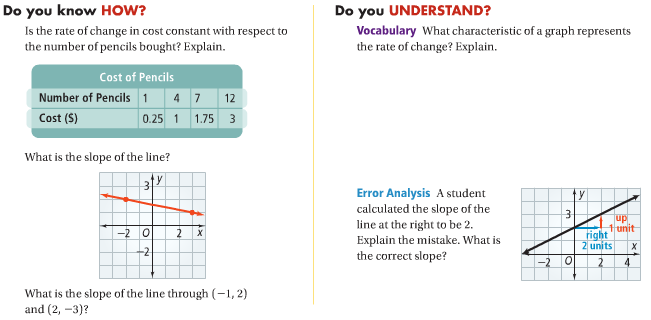 Recall:	Linear Function: a function whose graph is a line is a linear function.  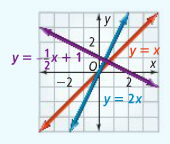 All graphs have what we call a ________________________.  This is the simplest function with specific characteristics.The __________________________________ is y = x or f(x) = x.The following are examples of linear Functions:A_______________________________ is an equation that models a linear function.  The variables within a linear equation cannot be raised to a power other than 1.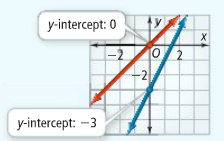 Graphs cross both the x and y axes.  The point we will focus on is the ________________________ (the point the graph crosses the y axis.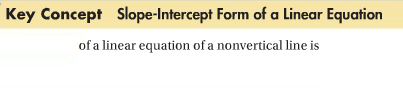 Identifying Slope and the y-intercept: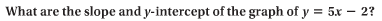 You Try: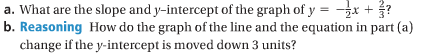 Writing an Equation in Slope-Intercept Form: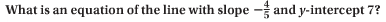 You Try: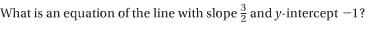 Writing an Equation from a graph: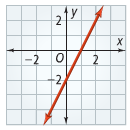 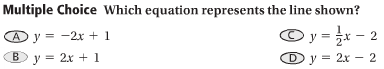 You try: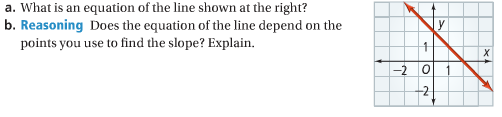 Writing an Equation from Two Points: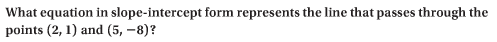 You Try: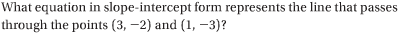 Graphing a Linear Equation: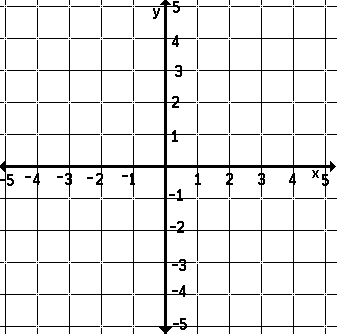 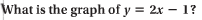 You Try: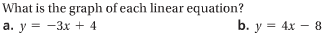 Real Life Application:Modeling a Function: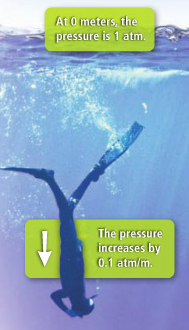 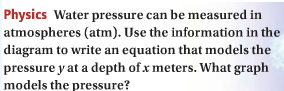 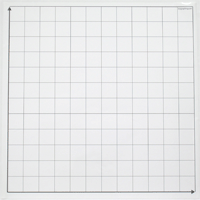 